KLASA: URBROJ: Pleternica, _______ 2022. godineTemeljem članka 289. Zakona o socijalnoj skrbi (“Narodne novine” broj 18/22, 46/22, 119/22) i članka 36. Statuta Grada Pleternice (“Službeno glasilo” Grada Pleternice broj 02/21.), Gradsko vijeće Grada Pleternice, na 9. sjednici održanoj dana 02. prosinca 2022. godine, donosiS O C I J A L N I   P R O G R A MGrada Pleternice za 2023. godinuI. OPĆE ODREDBEČlanak 1.Ovom Odlukom utvrđuju se prava iz socijalne skrbi koja osigurava Grad Pleternica (u daljnjem tekstu: Grad), uvjeti i način njihova ostvarivanja, korisnici i postupak za ostvarivanje tih prava.Članak 2.Prava iz socijalne skrbi utvrđena ovom Odlukom ne mogu se ostvarivati na teret Grada ukoliko je Zakonom ili drugim propisom određeno da se ta prava ostvaruju prvenstveno na teret Republike Hrvatske te drugih pravnih ili fizičkih osoba.Članak 3.Poslove u svezi ostvarivanja prava iz socijalne skrbi propisanih ovim Socijalnim programom obavlja Jedinstveni upravni odjel Grada Pleternice (u daljnjem tekstu: Upravni odjel).Članak 4.Broj korisnika koji mogu ostvariti pojedina prava iz socijalne skrbi propisana ovom Odlukom može biti ograničen sredstvima Proračuna Grada osiguranim za njegovo ostvarivanje.II. KORISNIK SOCIJALNE SKRBIČlanak 5.Pojam korisnika socijalne skrbi (u daljnjem tekstu: Korisnik) određen je Zakonom o socijalnoj skrbi.Osim korisnika iz prethodnog stavka ovoga članka i ostali građani Grada Pleternice u ovom socijalnom programu iz sredstava proračuna Grada Pleternice mogu koristiti odgovarajuća prava kako je propisano ovim Socijalnim programom.Članak 6.Prava iz socijalne skrbi utvrđena ovim Socijalnim programom, osiguravaju se hrvatskom državljaninu koji ima prebivalište na području Grada Pleternice.III. PRAVA IZ SOCIJALNE SKRBIČlanak 7.Ovom se Odlukom utvrđuju slijedeća prava iz socijalne skrbi:Nabava pomoćnih nastavnih sredstava za učenike osnovnih škola Jednokratna naknada za novorođenčeNaknada za sufinanciranje prijevoza učenika srednjih školaNaknada za pomoć hrvatskim braniteljimaJednokratna naknadaHrvatski Crveni KrižStipendije Grada PleterniceDječje igraonice Pomoć u kući – Zaželi III.Pomoć za kupnju prve nekretnineBožićnica i Uskrsnica umirovljenicimaNovčana potpora za djecu starosti do 12 godinaProduženi boravak u osnovnoj školiEU projekti u pripremi– Tratinčica-centar rane intervencije, Centar za starije osobe, Dječji vrtić Tratinčica (Područni vrtić Kuzmica)Članak 8.Korisnik može ostvariti istodobno više oblika pomoći ako njihovo ostvarivanje ne proturječi svrsi za koju je namijenjeno, izuzev ako ovim Socijalnim programom nije drugačije određeno.1. NABAVA POMOĆNIH NASTAVNIH SREDSTAVA ZA UČENIKE OSNOVNIH ŠKOLAČlanak 9.Za ovu mjeru osiguravaju se sredstva u iznosu od 45.500 EUR.Članak 10.Grad Pleternica osigurava svim učenicima od I. do VIII. razreda Osnovne škole Fra Kaje Adžića u Pleternici pomoćna nastavna sredstva kako za redovne tako i za izborne predmete. Također, Grad Pleternica osigurava poklone za prvašiće, zajedno sa PSŽ.	Uvjete, način, kriterije i mjerila financiranja nabave i podjele propisati će se posebnom odlukom gradonačelnika.2. JEDNOKRATNA NAKNADA ZA NOVOROĐENČEČlanak 11.Za ovu mjeru osiguravaju se sredstva u iznosu od 20.000 EUR.Članak 12.Pravo na jednokratnu naknadu za novorođenče je potpora koju ostvaruju roditelji s boravištem i prebivalištem na području Grada Pleternice povodom rođenja djeteta.Jednokratna naknada iz prethodnog stavka ovoga članka određuje se u slijedećim iznosima:Za roditelje s jednim (1) djetetom, naknada u iznosu od 270,00 euraZa roditelje s dvoje (2) djece, naknada u iznosu od 400,00 eura za drugo dijeteZa roditelje s troje (3) i više djece, naknada u iznosu od 530,00 eura za treće i svako slijedeće dijete. Pravo na naknadu iz stavka 1. ovoga članka ostvaruje se na temelju odluke gradonačelnika o isplati novčane potpore po službenoj dužnosti i/ili prethodno podnesenom zahtjevu korisnika uz uvjet da dijete i jedan roditelj imaju prebivalište na području Grada Pleternice.Pravo na naknadu iz stavka 1. ovoga članka ostvaruju i roditelji koji su posvojili dijete što dokazuju odgovarajućom dokumentacijom koju prilažu zahtjevu.3. NAKNADA ZA SUFINANCIRANJE PRIJEVOZA UČENIKA SREDNJIH ŠKOLAČlanak 13.Za ovu mjeru osiguravaju se sredstva u iznosu od 4.000 EUR.Članak 14.	Pravo na naknadu za sufinanciranje prijevoza učenika srednjih škola ostvaruju svi učenici srednjih škola koji navedeno pravo ne ostvaruju sukladno aktu koji donosi Vlada Republike Hrvatske, odnosno koji se nalaze na udaljenosti do pet (5) kilometara od srednjoškolske obrazovne ustanove.	Pravo na naknadu iz stavka 1. ovoga članka ostvaruje se na temelju odluke gradonačelnika po službenoj dužnosti.4. NAKNADA ZA POMOĆ HRVATSKIM BRANITELJIMAČlanak 15.Za ovu mjeru osiguravaju se sredstva u iznosu od 1.000 EUR.Članak 16.Naknada za pomoć hrvatskim braniteljima ostvaruje se na temelju obveza iz važećeg zakona koji uređuje pitanje o pravima hrvatskih branitelja iz Domovinskog rata i članova njihovih obitelji.Uvjeti, kriteriji i mjerila za stjecanje naknade iz prethodnog stavka ovoga članka propisati će se posebnom odlukom gradonačelnika.	Pravo na naknadu iz stavka 1. ovoga članka ostvaruje se na temelju izvršnog rješenja koje donosi upravni odjel na temelju odluke iz stavka 2. ovoga članka.5. JEDNOKRATNA NAKNADAČlanak 17.Za ovu mjeru osiguravaju se sredstva u iznosu od 22.000 EUR.Članak 18.Zbog trenutačnih okolnost koje mogu zadesiti korisnika ili njegovu obitelj (teška bolest, smrt člana obitelji, elementarna ili druga materijalna nepogoda, nedostatak prihoda za osnovne životne potrebe i sl. ) korisniku se može odobriti jednokratna novčana naknada. Korisnici dostavljaju popunjen zahtjev za isplatu jednokratne naknade uz koji obavezno prilažu svu dokumentaciju koja potkrepljuje opravdanost njihovog zahtjeva. O zahtjevima iz prethodnog stavka ovoga članka odlučuje Povjerenstvo za razmatranje zahtjeva za isplatu jednokratne naknade koje imenuje Gradonačelnik svojom odlukom.Tijekom jedne proračunske godine korisnik ne može ostvariti jednokratne naknade u zbrojenom iznosu većem od 650,00 eura.O ostvarivanju prava iz stavka 1. ovoga članka odlučuje Gradonačelnik posebnom odlukom na prijedlog Povjerenstva iz stavka 3. ovoga članka.6. HRVATSKI CRVENI KRIŽČlanak 19.Za ovu mjeru osiguravaju se sredstva u iznosu od 25.000 EUR.Članak 20.Grad Pleternica sufinancira, putem posebnog zakona, dio djelatnosti HCK Gradskog društva HCK Požega.7. STIPENDIJE GRADA PLETERNICEČlanak 21.Za ovu mjeru osiguravaju se sredstva u iznosu od 40.000 EUR za studente te dodatno 1.200 EUR za poticanje izvrsnosti polaznika Glazbene škole Pleternica.Članak 22.	Javni natječaj za dodjelu stipendija provodi se na temelju posebne odluke Gradskog vijeća Grada Pleternice, a pravo se ostvaruje u cijelosti prema navedenoj posebnoj odluci. Poticanje izvrsnosti izvršava se temeljem ugovora sa Glazbenom školom Požega.8. DJEČJE IGRAONICE Članak 23.Za ovu mjeru osiguravaju se sredstva u iznosu od 8.000 EUR.Članak 24.	U ovoj mjeri pravo se osigurava kroz:sufinanciranje igraonica za djecu, a ostvaruje se posebnom odlukom Gradonačelnika.9. POMOĆ U KUĆI - ZAŽELI Članak 25.Za ovu mjeru osiguravaju se sredstva u iznosu od 114.450 EUR.Članak 26.	Za ovu mjeru osiguravaju se sredstva u iznosu od 114.450 EUR za provedbu projekta Zaželi – pomoć u kući gdje pravo na korištenje usluge koriste korisnici koje Centar za socijalnu skrb potvrdi sukladno uputama iz natječaja putem kojega se program financira.10. POMOĆ ZA KUPNJU PRVE NEKRETNINEČlanak 27.Za ovu mjeru osiguravaju se sredstva u iznosu od 40.000 EUR.	Članak 28.Dodjelu nepovratnih financijskih sredstava za kupnju prve nekretnine osigurava se obiteljima, a ostvaruju se uz uvjet: da su podnositelj zahtjeva i članovi njegove obitelji koji s njim žive mlađi od 40 godina, da stambenu građevinu, i to stan ili kuću, kupuju ili grade na području grada Pleterniceda korisnici članovi zajedničkog kućanstva imaju prebivalište na području Grada Pleternice u trenutku podnošenja zahtjevada podnositelj zahtjeva i članovi njegova zajedničkog kućanstva nemaju nekretnine u svom vlasništvuda podnositelj zahtjeva ili član njegove obitelji ima u trenutku podnošenja zahtjeva važeći zemljišnoknjižni uložak kojim dokazuje vlasništvo prve nekretnine za koju traži naknadu.Naknada iz stavka 1. ovoga članka dodjeljuje se u jednokratnom iznosu od 2.000,00 eura.Nakon stjecanja naknade iz prethodnog stavka, primatelj naknade dužan je imati prebivalište na adresi nekretnine za koju je primio naknadu u neprekinutom trajanju od najmanje pet (5) godina.Uvjeti, kriteriji i mjerila za stjecanje naknade iz prethodnog stavka ovoga članka propisati će se posebnom odlukom gradonačelnika.	Pravo na naknadu iz stavka 1. ovoga članka ostvaruje se na temelju izvršnog rješenja koje donosi upravni odjel na temelju odluke iz stavka 2. ovoga članka.11. BOŽIĆNICA I USKRSNICA UMIROVLJENICIMAČlanak 29.Za ovu mjeru osiguravaju se sredstva u iznosu od 35.000 EUR.Članak 30.Dodjelu nepovratnih financijskih sredstava umirovljenicima prigodom blagdana Božića koji imaju prebivalište na području Grada Pleternice.Naknada iz stavka 1. ovoga članka dodjeljuje se u jednokratnim iznosima kako slijedi:umirovljenicima s mirovinom i ukupnim prihodima koji nisu veći od 70,00 eura pripada božićnica u iznosu od 55,00 euraumirovljenicima s mirovinom i ukupnim prihodima od 70,01 eura do 130,00 eura pripada božićnica u iznosu od 40,00 euraumirovljenicima s mirovinom i ukupnim prihodima od 130,01 eura do 200,00 eura pripada božićnica u iznosu od 30,00 euraumirovljenicima s mirovinom i ukupnim prihodima od 200,01 eura do 270,00 eura pripada božićnica u iznosu od 15,00 euraUvjeti, kriteriji i mjerila za stjecanje naknade iz prethodnog stavka ovoga članka propisati će se posebnom odlukom gradonačelnika.	Pravo na naknadu iz stavka 1. ovoga članka ostvaruje se na temelju izvršnog rješenja koje donosi upravni odjel na temelju odluke iz stavka 3. ovoga članka.	Odredbe ovoga članka jednako se odnose i na uskrsnice.12. NOVČANA POTPORA ZA DJECU STAROSTI DO 12 GODINAČlanak 31.Za ovu mjeru osiguravaju se sredstva u iznosu od 140.000 EUR.Članak 32.Novčana potpora za djecu starosti do 12 godina je potpora koju ostvaruju roditelji uz uvjet da oba roditelja, odnosno samo u slučaju jednoroditeljske obitelji jedan roditelj, imaju boravište i prebivalište na području Grada Pleternice, a istu ostvaruju za svako dijete koje isto ima prebivalište i boravište na području Grada Pleternice starosti do 12 godina.Novčana potpora iz prethodnog stavka ovoga članka iznosi 13,27 eura mjesečno po djetetu, a u pravilu se isplaćuje polugodišnje.Pravo na novčanu potporu iz stavka 1. ovoga članka ostvaruje se na temelju odluke gradonačelnika o isplati novčane potpore po prethodno provedenom Javnom pozivu koji se objavljuje na mrežnoj stranici Grada Pleternice.Isplata novčane potpore traje sve do dana koji prethodi danu u kojemu dijete navršava 12 godina života uz uvjet da oba roditelja, odnosno samo u slučaju jednoroditeljske obitelji jedan roditelj, imaju boravište i prebivalište na području Grada Pleternice cijelo vrijeme trajanja primanja novčane potpore.Uvjeti, kriteriji i mjerila za stjecanje naknade iz ovoga članka koji će biti predmet Javnog poziva propisati će se posebnom odlukom gradonačelnika.13. PRODUŽENI BORAVAK U OSNOVNOJ ŠKOLIČlanak 33.Za ovu mjeru osiguravaju se sredstva u iznosu od 24.000 EUR.Članak 34.Putem navedene potpore financira se rad produženog boravka u Osnovnoj školi Pleternica, temeljem zajedničkog sporazuma. Grad Pleternica financira cjelokupan iznos plaće djelatnika u produženom boravku.14. EU PROJEKTI U PRIPREMI – TRATINČICA, CENTAR RANE INTERVENCIJE, CENTAR ZA STARIJE OSOBE I DJEČJI VRTIĆ TRATINČICA (PODRUČNI VRTIĆ KUZMICA)Članak 35.Za ovu mjeru osiguravaju se sredstva u iznosu od 1.432.000 EUR za pripremu i provedbu projekta Tratinčica – Centar rane intervencije i psihosocijalne podrške te projekta Centar za starije osobe i Dječji vrtić Tratinčica (Područni vrtić Kuzmica). Članak 36.	Projektom Tratinčica radimo na pripremi dokumentacije i pripremi za prijavu projekta izgradnje bazena za školu plivanja i centra rane intervencije. Projektom Centar za starije osobe radimo na pripremi dokumentacije za projekt financiran EU sredstvima. Projektom Dječji vrtić Tratinčica (Područni vrtić Kuzmica) krećemo u izgradnju dječjeg vrtića. Sredstva su osigurana kroz mjeru 7.4.1. ruralnog razvoja.IV. NADLEŽNOST I POSTUPAKČlanak 37.Postupak za ostvarivanje prava pokreće se na zahtjev stranke (njezinog bračnog druga, punoljetnog djeteta, skrbnika ili udomitelja) ili po službenoj dužnosti.Članak 38.Podnositelj je dužan uz zahtjev dostaviti dokaze za ostvarivanje prava kako je traženo ovom Odlukom o posebnom odlukom izvršnog tijela.Članak 39.Zahtjev se podnosi Upravnom odjelu.Članak 40.O zahtjevu za ostvarivanje prava u prvom stupnju odlučuje Upravni odjel.O žalbi na rješenje u prvom stupnju gdje je primjenjiva odlučuje nadležno upravno tijelo Požeško-slavonske županije.Članak 41.Ako podaci iskazani u zahtjevu nisu potpuni ili nisu dostavljeni svi prilozi, podnositelj zahtjeva dužan je na traženje Upravnog odjela dopuniti zahtjev ili dostaviti tražene priloge u roku od pet (5) dana od dana dostave poziva za dopunu.Smatrat će se da je podnositelj odustao od zahtjeva za ostvarivanje prava i naknada ako dopunjeni zahtjev, odnosno traženi prilozi, ne budu dostavljeni u navedenom roku.Članak 42.Korisnik je dužan Upravnom odjelu prijaviti svaku promjenu činjenica koje utječu na ostvarivanje prava propisanih ovom Odlukom, u roku od osam dana od dana nastanka promjene.Upravni odjel ima pravo nadzirati da li se sredstva odobrena za ostvarivanje prava koriste u svrhu za koju su namijenjena.Članak 43.Ako je korisnik na temelju neistinitih ili netočnih podataka ostvario pravo koje mu ne pripada dužan je nadoknaditi nastalu štetu.V. PRIJELAZNE I ZAVRŠNE ODREDBEČlanak 44.Ova Odluka stupa na snagu osmog dana od dana objave u „Službenom glasilu“ Grada Pleternice, a primjenjuje se od 01. siječnja 2023. godine.GRADSKO VIJEĆE GRADA PLETERNICEPREDSJEDNIK:________________________Anto Barbarić, dipl.ing.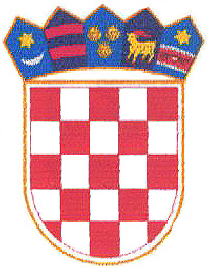 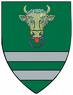 